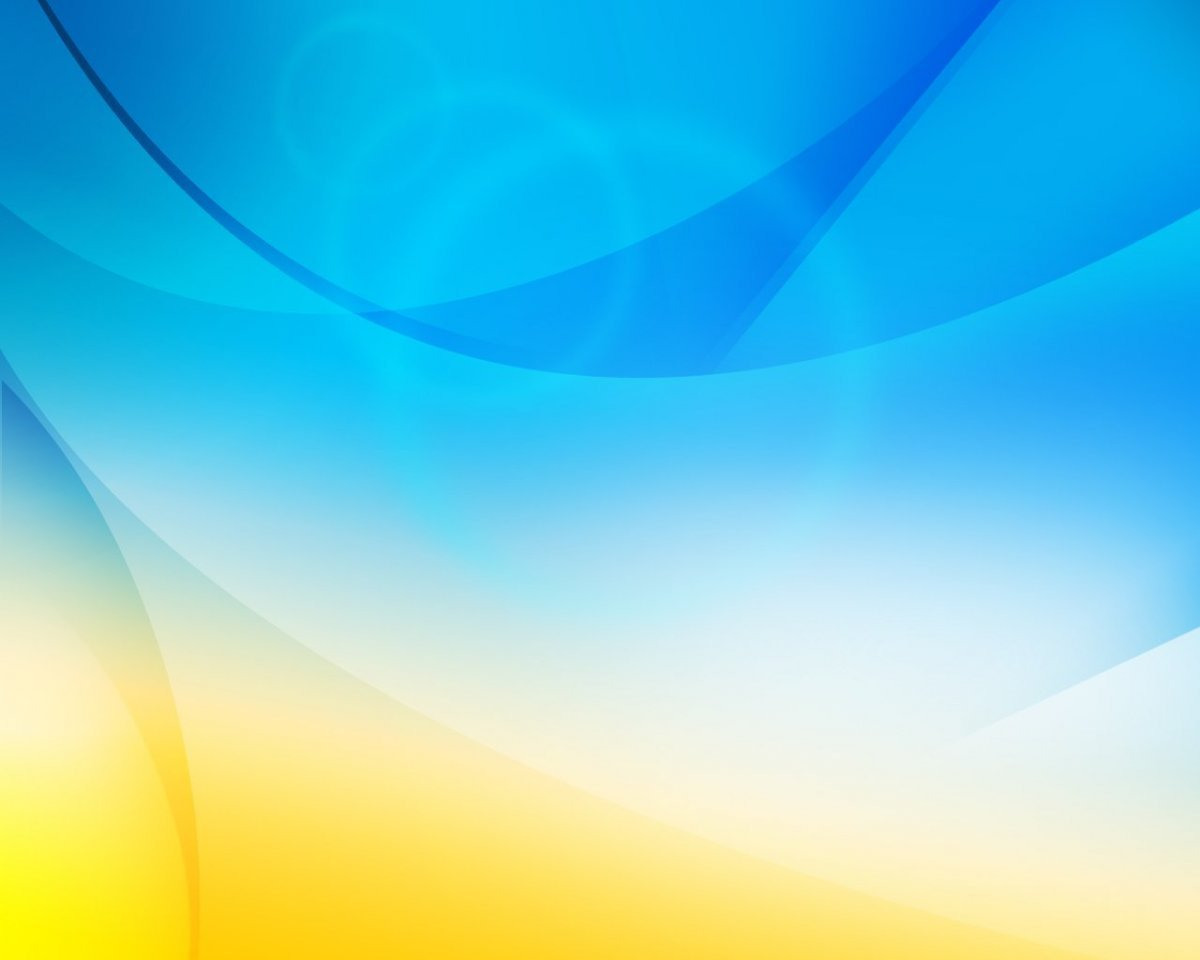 Вище професійне училище №22 м. СарниЗВІТдиректора ВПУ-22м. Сарни
щодо організації діяльності закладу
у 2022-2023 навчальному роціСарни 2023ВСТУПФорма власності Вищого професійного училища № 22 м. Сарни державна, заклад освіти підпорядкований Міністерству освіти і науки України, оперативне керівництво здійснюється департаментом освіти і науки Рівненської облдержадміністрації.ВПУ-22 м. Сарни діє на підставі власного Статуту, який затверджений Міністерством освіти та науки України від 01.04.2019 за № 417.Заклад освіти забезпечує ступеневість освітньо-професійної підготовки і на третьому ступені професійно-технічної освіти здійснює підготовку за освітньо-кваліфікаційним рівнем «Фаховий молодший бакалавр». Відповідно до рішення Акредитаційної комісії від 17.11.2015, протокол № 119, ВПУ № 22 м. Сарни визнано акредитованим за такими напрямами підготовки (спеціальностями): 192 Будівництво та цивільна інженерія, ліцензований обсяг 30 осіб, 274 Автомобільний транспорт, ліцензований обсяг 60 осіб.          У своїй діяльності ВПУ № 22 м. Сарни керується основними документами про освіту: Законами України «Про освіту», «Про професійно-технічну освіту», «Положенням про професійно-технічний навчальний заклад», Статутом закладу освіти, іншими нормативними документами.          Метою ВПУ № 22 м. Сарни є створення належних умов підготовки висококваліфікованих робітників з урахуванням вимог ринку праці; забезпечення якісної первинної професійної (професійно-технічної) освіти, курсової підготовки; соціального захисту здобувачів освіти; підготовки, перепідготовки і підвищення кваліфікації педпрацівників; формування творчої, духовно багатої особистості з урахуванням її потреб, інтересів і здібностей. Наша єдина спільна мета – створення ефективного закладу професійної (професійно-технічної) освіти, здатного забезпечити потреби інноваційного розвитку економіки регіону необхідними кадрами.ЗМІСТ ЗВІТУІ. ФОРМУВАННЯ КОНТИНГЕНТУ ЗДОБУВАЧІВ ОСВІТИ ТА ОРГАНІЗАЦІЯ ЇХ ПРОФЕСІЙНОЇ ПІДГОТОВКИ.1.1. Кількість професій та їх перелікЗагальна кількість ліцензованих професій – 26:МулярПічникШтукатурМалярБарменКухарКондитерСтолярСтоляр будівельнийТеслярТрактористМашиніст бульдозера (будівельні роботи)Машиніст екскаватора одноковшовогоСлюсар з ремонту колісних транспортних засобівВодій автотранспортних засобів (категорія «С»)Обліковець з реєстрації бухгалтерських данихОператор з обробки інформації та програмного забезпеченняПерукар (перукар-модельєр) МанікюрникМонтажник гіпсокартонних конструкційМонтажник систем утеплення будівельМонтажник санітарно-технічних систем і устаткуванняМайстер з діагностики електронного устаткування автомобільних засобівТокар Рихтувальник кузовів Машиніст дорожньо-будівельних машин1.2. Кількість осіб, які отримували професійну підготовку упродовж 2022-2023 н.р. Станом на 01.09.2023 контингент складав 1040 здобувачів освіти.Станом на 01.06.2023 контингент складає 813 здобувачів освіти, з них:на І курсі – 240 осіб;на ІІ курсі – 219 осіб;на ІІІ курсі – 172 особи;групи ТУ – 119 осіб;IV курс – 63 особи.Випуск груп у травні склав 188 здобувачів освіти (плюс випуск у лютому 2023 року – 13 осіб). Випуск груп у червні 172 здобувачі освіти.Втрата контингенту за навчальний рік – 13 осіб. Основна причина втрати контингенту зміна місця проживання.На  кінець  навчального  року  перехідний  контингент  складає  –  641особу, з них навчаються:на ІІ курсі – 240 осіб;на ІІІ курсі – 219 осіб;у групах ТУ – 119 осіб;на V курсі – 63 особи.План  набору  на  І  курс  складає: 500  осіб (440  осіб  –  за робітничими професіями; 60 осіб – у групи підготовки фахових молодших бакалаврів).Планується  здійснити  набір  за  15  робітничими  професіями  та  2 спеціальностями для  підготовки  фахових молодших    бакалаврів (Будівництво  та  цивільна  інженерія;  Автомобільний транспорт).1.3. Успішність Аналіз роботи за 2022 – 2023 н.р. показав, що у порівнянні з минулим навчальним роком ми маємо такі результати освітньої діяльності:1.4. Пропуски занятьІІ. НАВЧАЛЬНО-МЕТОДИЧНА РОБОТАОрганізація навчально-методичної роботи в закладі освітиЗміст і структура навчально-методичної роботи спрямована на оновлення змісту освіти, інформаційне та методичне забезпечення навчально-виробничого процесу, впровадження нових технологій, форм і методів професійної підготовки здобувачів освіти, перспективного педагогічного досвіду. Методична робота планується окремим розділом перспективного плану закладу освіти на навчальний рік та на кожен місяць, який передбачає проведення усіх форм роботи, як індивідуальних, так і групових: засідання педагогічної та навчально-методичної ради, інструкційно-методичних нарад, проведення семінарів-практикумів, предметних та методичних тижнів, олімпіад, конкурсів, методичних виставок тощо. Протягом навчального року педагогічний колектив працював над єдиною методичною темою закладу освіти «Сприяння розвитку професійної компетентності педпрацівників як засобу підвищення якості освітніх послуг в умовах інноваційного середовища системи професійної освіти». Реалізація теми відбувалася через роботу 8 методичних комісій і об’єднань. Протягом навчального року у  закладі освіти було проведено 5 предметних тижнів. Усього дано 23 відкриті уроки, організовано близько 20 виховних та позакласних заходів. Педагогічний та учнівський колективи брали участь у Всеукраїнському радіо диктанті до дня української писемності.Для розширення інструментів навчання, самопідготовки, більш ефективного викладання освітніх предметів з педагогічними працівниками були проведенні наради, семінари, щодо використання сервісів для дистанційного навчання. А на січневих педчитаннях педагогічні працівники, в межах своїх циклових та методичних комісій, мали змогу поділитися своїми напрацюваннями. Саме для такого навчання та впровадження власного досвіду в освітній процес у закладі освіти був створений сучасний кабінет для дистанційного навчання. У якому педагогічні працівники можуть займатись із здобувачами освіти, які перебувають за кордоном.Викладачі та майстри виробничого навчання постійно вдосконалюють свій методичний рівень, беручи участь у відеоконференціях, вебінарах, засіданнях творчих груп. За 2022-2023 навчальний рік викладачі та майстри виробничого навчання взяли участь у таких заходах:Всеукраїнський круглий стіл «Розвиток професійної компетентності кваліфікованих робітників з професії «Оператор з обробки інформації та програмного забезпечення» (майстер в/н Вікторія ВАКУЛКО); Обласний семінар «Професії сфери індустрії краси. Перукарське мистецтво, манікюр» (майстер в/н Яна ДУДАРИК);Методичний форум «Актуальність та важливість професійної освіти у відновленні економіки регіону» (викладач Валентина ГРУШОВЕЦЬ);Форум для керівників «Кращі практики публічно-приватного партнерства в профтехосвіті» (заступник директора з НВР Віталій САШКО);Конкурс фахової майстерності для майстрів в/н з професії «Монтажник санітарно-технічних систем і устаткування» (майстер в/н Олександр СУПРУНЮК);Конкурс фахової майстерності для здобувачів освіти з професії «Монтажник санітарно-технічних систем і устаткування»;Регіональний семінар «Улаштування каркасно-обшивних конструкцій: перегородок і стель з використанням комплексних систем КНАУФ» (майстер в/н Юрій НАБУХОТНИЙ);IV навчально-практична конференція “Інновації в санітарно-технічній освіті» (майстри в/н Микола БІЛОТІЛ, Олександр СУПРУНЮК).З 22 по 26 травня заклад освіти брав активну участь у Тижні  професійної освіти. В рамках якого були проведенні заходи: ПРОФІfest «Будівельні лайфхаки» (кафедра будівельників); фестиваль вареників (кафедра кухарів); профорієнтаційний захід «Професія. Кар’єра. успіх» (керівник центру інформації та профорієнтації Яна ДУДАРИК); професійний брендинг «Твоя професія – твоє майбутнє» (викладач Святовлав МИКОЛАЙЧУК).Протягом навчального року колектив Вищого професійного училища       № 22 м. Сарни продовжує участь у освітніх проєктах:«Модернізація професій дорожньо-будівельного профілю» у рамках Програми «EU4Skills: Кращі навички для сучасної України»;«Інклюзивний ринок праці для створення робочих місць в Україні» Міжнародної організації праці (МОП) за підтримки уряду Данії;«Проєкт з енергоефективності»;Проєкт МОП  «Е-ПТНЗ в Україні: безперервність навчання в умовах Ковід-19»;Українсько-Швейцарський проєкт «Державно-приватне партнерство для поліпшення сантехнічної освіти в Україні»;Проєкт ЕФО Професійні навички для СМАРТ спеціалізації.Участь у обласних і всеукраїнських конкурсах та олімпіадахУ 2022-2023 навчальному році педпрацівники та вихованці нашого закладу брали участь у таких конкурсах:1)Всеукраїнський конкурс учнівської творчості «Об’єднаймося ж, брати мої» номінація «Література» (викладач – Анна ЖАБЧИК);2) Конкурс учнівських творчих робіт «Я - журналіст» (викладач Тамара КИРЕЄВА);3)Міжнародний мовно-літературний конкурс учнівської та студентської молоді імені Тараса Шевченка (викладач Світлана ШАПІРКО).4) Участь у віртуальному арт-просторі «Моя Україна – єдина та вільна» (викладач Тамара КИРЕЄВА);5) Конкурс проектних робіт в рамках роботи  «Євроклубу» «Моя Україна – сильна та вільна» (викладач Тетяна ЮРЧИК);6) Призові місця у Всеукраїнських онлайн - олімпіадах з предметів: українська мова та література (62 дипломи), географія (15 дипломів), інформатика (32 дипломи) на онлайн - платформах «Всеосвіта», «На Урок».2.3. Забезпечення комп’ютерною технікоюВ закладі освіти обладнано 3 комп’ютерні кабінети. Загальна кількість комп’ютерної техніки у ВПУ-22 складає 135 одиниць, з них придбані в 2022 році 6 одиниць та отримані в рамках роботи над проектами – 23 одиниці.. Кількість обладнання в освітньому закладі станом на 2022-2023 навчальний рік становить:інтерактивна панель – 2 одиниці.мультимедійна дошка – 1 одиниця.мультимедійний проєктор – 9 одиниць.широкоформатний TV-приймач з USB-входом (для підключення ПК) – 24 одиниці.веб - камера – 10 одиниць.Кількість приміщень, які мають вихід в Інтернет – 35.  135 персональних комп’ютерів мають вихід в Інтернет.2.4. Атестація та підвищення кваліфікації педпрацівниківУ 2022-2023 навчальному році пройшли атестацію 25 педагогічних працівників, з них 16 – при департаменті освіти і науки Рівненської облдержадміністрації. У цьому навчальному році присвоєно «вищу категорію» викладачу Гега М.В.,  педагогічне звання «старший викладач» викладачу Дударику Є.Г, педагогічне звання «майстер в/н І категорії» Сороці С. М,  Кривко М.В., Костючик Т.А., педагогічне звання «майстер в/н ІІ  категорії» Білотілу М.М.. Решта педпрацівників йшли на відповідність раніше присвоєним педагогічним званням «викладач - методист», «старший викладач», «майстер в/н І категорії».Курси підвищення кваліфікації у 2022-2023 навчальному році проходили: при Львівському національному педагогічному університеті ім. М.П.Драгоманова (26 педагогічних працівників);на онлайн платформах «Всеосвіта», «EdEra», онлайн тренінги, вебінари, семінари та конференції решта педагогічних працівників.IІІ. ВИХОВНА РОБОТА3.1. Організація виховної роботи у закладі освіти.Уся система виховання протягом 2022- 2023 н.р.  в закладі освіти  мала на меті допомогти здобувачеві освіти  стати самодостатньою, всебічно розвиненою, соціально активною особистістю. Система виховної роботи в  закладі  освіти спланована  там  чином, щоб сприяти саморозвитку, самореалізації усіх учасників освітнього процесу.Враховуючи виховні пріоритети змісту та завдань Конвенції про права дитини, Законів України: «Про охорону дитинства», «Про повну загальну середню освіту», «Про освіту», « Про професійно-технічну освіту», «Про запобігання та протидію домашньому насильству», «Про внесення змін до деяких законодавчих актів України щодо протидії булінгу (цькуванню)», Основних орієнтирів виховання учнів 1-11 класів загальноосвітніх навчальних закладів України, Національної стратегії розбудови безпечного і здорового освітнього середовища у новій українській школі, Стратегії національно-патріотичного виховання, Концепції національно-патріотичного виховання дітей і молоді, Державної цільової соціальної програми національно-патріотичного виховання на період до 2025 року, інших нормативних документів із залученням батьківської громадськості,   самоврядування до участі в освітньому процесі продовжили працювати над  виховною проблемою « Виховання гармонійно розвиненої, соціально -активної  і високоосвіченої, національно – свідомої  людини».     В закладі освіти було розроблено єдину комплексну систему планування виховної роботи, що включала в  себе плани виховної роботи класних керівників, майстрів виробничого навчання, бібліотеки, практичного психолога, вихователів гуртожитку, керівників гуртків  художньої самодіяльності, спортивних, предметних гуртків та клубів за інтересами. У зв’язку з оголошенням карантину, широкомасштабною російською агресією проти України   заклад  освіти  працював за змішаною  формою навчання – очне  навчання та  з використанням форм дистанційного навчання. Каналом для співпраці залишився Фейсбук, сайт закладу  освіти, створена сторінка у телеграмканалі «Інфопростір ВПУ-22м.Сарни», а також набрали обертів раніше створені групи  освітніх груп  у Viber. Батьки,  здобувачі  освіти, педагогічні працівники мали  можливість  спілкуватися, підтримуючи один одного, надаючи допомогу та поради   з різних тем освітнього та виховного характеру.Головна мета виховної роботи – виховання особистості здобувача  освіти, набуття ним соціального досвіду, успадкування духовних надбань українського народу, формування в нього наукового світогляду, розвиненої духовності, моральної, естетичної, правової, екологічної культури, прищеплення комплексу загальнолюдських, патріотично-національних і професійних норм, правил, цінностей та ідеалів поведінки.Очікуваний результат – формування цілісної особистості, яка має активну творчу і соціальну позицію, високі моральні якості, які постійно вдосконалює, уміє керувати своїм здоров`ям, прагне до знань і має певний достатній життєвий досвід, тобто готова до суспільного життя.Виховання здобувачів освіти реалізувалося в процесі організації освітньої  діяльності, позаурочної та позакласної діяльності, роботи органів  самоврядування, взаємодії з батьками. Педагогічні працівники застосовували сучасні форми та методи роботи (флеш-моби, подорожі, інформаційні вітальні, творчі справи, огляди-конкурси, презентації, відеоролики, дискусії, хвилини пам’яті, інформаційні калейдоскопи та інші). Форми, методи та засоби виховної роботи відповідали потребам учасників освітнього процесу, традиціям закладу освіти. Упроваджувалися дистанційні форми спілкування з учасниками освітнього процесу. У сучасних суспільно-політичних умовах, коли Україна   зусиллями українських військових, добровольців, волонтерів, ціною  їх життя, відстоює свободу і територіальну цілісність, пріоритетного значення набуває патріотичне виховання учнівської молоді. З метою виховання у здобувачів  освіти  національної свідомості, любові до землі,  свого народу, патріотизму, поваги і вдячності до захисників та патріотів Вітчизни,     бережного ставлення   до історії своєї країни, розкриття як білих, так і чорних сторінок    були проведені виховні  заходи: єдиний тематичний урок «Ми українці честь і слава незламним»,   флешмоб «Хай буде мир на всій землі», військово – патріотична вікторина  «На варті  Вітчизни» (вихов.  Н.Федорович, В.Михаревич ); урок мужності і патріотизму «Країна  нескорених» (вихов.  О.Ільчук); історичний  калейдоскоп «Єднає нас усіх свята земля України» (вих.  В. Вознюк ). Провідна роль у вихованні молоді належить українській мові, як  духовному стрижню нації, адже  без оволодіння державної мови неможливо стати повноцінним громадянином своєї держави. Мова – найважливіший, найбагатший і найміцніший зв'язок поколінь, що зв’язує покоління народу в одне велике, історично живе ціле, найважливіше джерело патріотичних почуттів. Рідна мова – кров національної культури, її титульна сторінка . Саме через рідну мову, що пов’язує невидимими нитками сучасні й минулі покоління в єдину мовно-національну спільноту України людина відчуває себе її громадянином. Тому в  закладі  велика увага приділяється  збереженню і  примноженню духовних цінностей, збереженню самобутності, звичаїв, культурних  та національних традицій і обрядів. Свідченням цьому є традиційні у закладі  освіти  заходи, що вшановують видатних українців: «День  української  писемності та мови», шевченківські літературні свята; виховні  заходи: мовний калейдоскоп «Кращої, ніж рідна, мови  не  буває» (викл. Т.Киреєва, праців. біб-ки); подорож в історію слова «З рідним словом  ми – український  народ » (вих. Н.Федорович); година української мови« Пізнаймо в серці рідне слово»   (вих. Н.Костюк); урок  - вшанування «День української мови та писемності»  (викл. Т.Киреєва; праців. біб-ки).Ціннісне ставлення до сім’ї, родини, людей. Виховними досягненнями цього напрямку є знання та розуміння особистих, родинних, громадських, національних та загальнолюдських цінностей, уміння співпрацювати з іншими, працювати в групі та колективі, уміння прощати та просити пробачення, єдність моральної свідомості та поведінки, єдність слова і діла.    Поширення злочинності та правопорушень ще раз свідчить про те, що настала нагальна потреба підвищити роль української сім’ї у вихованні дітей. З метою встановлення зв’язку з усією сім’єю, ознайомлення з досвідом батьківського виховання педагогічні працівники працюють індивідуально з батьками здобувачів  освіти. Робота   включала в себе індивідуальні бесіди,    групові  батьківські збори, години спілкування, анкетування, обстеження матеріально-побутових умов сімей пільгових категорій та сімей, які потрапили в складні життєві умови.  Справжні цінності родинного тепла було продемонстровано в процесі, урочистого дійства, присвяченого Миколаю Чудотворцю; Новорічно- різдвяних віншувань; виховних заходів «Дивосвіт різдвяних свят» (вих. Н.Федорович); «Свято - день української  хустки»; фото-відео-челендж  «Вишиванка-символ єднання».На сьогодні  проблема стану фізичного, психічного здоров'я підростаючого покоління набуває особливої гостроти, оскільки сучасна ситуація обтяжується високими показниками захворюваності молоді, зниженням якості медичного обслуговування, погіршенням екологічної ситуації, морально-духовною кризою.Знання, розуміння і втілення в практику основ здорового способу життя – це три ключових моменти, від яких залежатиме повноцінність і тривалість життя кожної особистості, цілого покоління та всіх наступних поколінь людей. Тому цінність здоров’я – універсальна цінність людства.   Одне із головних завдань  закладу  освіти  – турбота про здоров’я, адже здорова людина  легше сприймає виховні впливи, швидше набуває необхідних умінь та навичок, краще пристосовується до змін навколишньої дійсності.Виховними досягненнями напрямку ціннісне ставлення до себе є вміння цінувати себе як унікальну та неповторну особистість, знати наслідки негативного впливу шкідливих звичок на здоров’я, прагнення бути фізично здоровою людиною. У зв’язку з цим було проведено бесіди: «Коронавірус: профілактика інфікування і поширення», «Якщо хочеш бути здоровим – загартовуйся!» ( керівники  освітніх  груп, вихователі); профілактичні бесіди   медичної сестри  «Профілактика інфекційних захворювань».   Керівники освітніх груп регулярно проводили бесіди, інструктажі, з безпеки життєдіяльності (правила дорожнього руху, правила пожежної безпеки, поведінки на воді, поводження   електроприладами, вибухонебезпечними предметами, поведінки в громадських місцях, профілактики інфекційних захворювань).Педагогічними працівниками для усвідомлення цінності власного життя і збереження здоров’я, формування знань та навичок ведення здорового способу життя  були проведені години спілкування:  «В майбутнє – здоровими» ,«Наш вільний час і здоровий спосіб життя»,  єралаш  «Хто здоровий – той сміється, хай йому усе вдається» , слайд- презентація « В здоровому тілі – здоровий дух» (вихователі гуртожитку), спортивно-розважальна програма  «Зростаймо мужніми»;  у рамках тижня здорового способу  життя  проведено виховні години на тему: «Твоє життя – твійв ибір», «7 правил здорового способу  життя»,  флешмоб «Життя – найцінніший скарб», анкетування «Проблема  шкідливих звичок», просвітницький  захід «Молодь за здоровий спосіб життя»; проводились заходи присвячені відзначенню Всеукраїнського тижня безпеки.Екологічна ситуація, яка склалася в світі, настійно вимагає швидкої перебудови мислення людства і кожної конкретної людини, формування екологічної свідомості і екологічної культури. Нині екологічна освіта молоді стає безсумнівною та обов’язковою ознакою культури. Ключовою метою екологічного виховання під час  освітнього процесу і в позаурочний час є формування відповідального та дбайливого ставлення до природи, що базується на: екологічній свідомості та самосвідомості формуванні стійкої потреби власного свідомого дотримання екологічних принципів природокористування, розвитку навичок екологічної культури, активній участі в суспільно корисній праці з захисту, догляду та оптимізації стану довкілля ,пропаганді в найширших межах екологічних знань, активній діяльності з вивчення та охорони природи.Формування ціннісного ставлення до природи  розглядається педагогічними працівниками закладу  освіти як системний педагогічний процес, спрямований на гармонійний та всебічний розвиток особистості, формування в неї цілісної картини світу. Так, традиційними для нашого закладу  освіти  стали акції «Чисте подвір’я  - чисте  довкілля», «Зроби світ чистішим», операції «Листя» та «Зелений паросток майбутнього». Залучаючи здобувачів  освіти  до таких заходів відбувається формування почуття відповідальності за навколишнє середовище як національну і загальнолюдську цінність, виховується любов до природи.Музею закладу освіти «Історія училища і рідного краю» підтверджено звання «Зразковий музей».      Адміністрація закладу приділяла належну увагу виховній  роботі , питання виховної роботи розглядались на  засіданнях педагогічної ради:  «Виховна робота в освітньому процесі  2022-2023 н.  р.», «Процес адаптації першокурсників у  закладі освіти», «Стан  та заходи з поліпшення фізичного виховання та  зайнятість здобувачів  освіти у спортивно- масовій роботі закладу  освіти»,  нарадах при директору,  викладачів, майстрів виробничого навчання.  3.2. Заходи щодо попередження правопорушень та злочинів, їх результативність.Сьогодні молодь перебуває у складній ситуації, коли в умовах стрімкого розвитку  інформаційних технологій,  збільшення кількості життєвих проблем у представників молодого покоління формується  так  званий «комплекс незадоволеності.Одним з найважливіших напрямів виховної роботи з  молоддю є превентивне виховання та профілактична робота з подолання злочиннос. У цей складний час, який переживає наша країна, перед педагогічними працівниками постає безліч питань щодо того, як організувати превентивну роботу з здобувачами  освіти . На період запровадження воєнного стану в Україні (Указ №64/2022 «Про введення воєнного стану в Україні») в закладі  освіти, на постійній основі, проходить інформування учасників освітнього процесу та працівників щодо даної ситуації. В умовах воєнного стану основним цільовим напрямом є забезпечення безпекової складової здоров’я особистості, забезпечення її фізичного, психічного, соціального і духовного благополуччя. Керівниками  освітніх груп, педагогічними працівниками   було проведено бесіди та перегляди відеороликів на теми: правила безпечної поведінки у надзвичайних ситуаціях; оповіщення, дії за сигналом «Увага всім!», тривожна валізка, евакуація населення, обережно – вибухонебезпечні предмети, уникнення ураження мінами, надання першої невідкладної допомоги при нещасних випадках. Також, у зв’язку з воєнними діями та оголошеним військовим станом у країні питання контролю за здобувачами освіти  стало особливо гостро. Тому адміністрація закладу тримає на постійному контролі кожного учасника освітнього процесу.  Керівниками  освітніх груп налагоджений тісний контакт з кожною сім’єю. Проводиться щоденний моніторинг відсутності здобувачів  освіти  на навчанні. Превентивне виховання педагогічних працівників закладу  освіти спрямоване на реалізацію Концепції превентивного виховання дітей і молоді .  З цією метою  розроблені і діють   заходи: по профілактиці правопорушень;  по боротьбі із злочинністю; проти алкогольній пропаганді; проти куріння та наркоманії; заходи  по забезпечення захисту здобувачів освіти від будь-яких форм фізичного або психічного насильства в     закладі освіти; забезпечення правопорядку на території закладу  освіти  в вечірній час.Пріоритетними в роботі педагогічного колективу з профілактики правопорушень є: організація просвітницько–профілактичної, інформаційно-освітньої діяльності, спрямованої на  попередження негативних явищ через формування в здобувачів освіти життєвих навичок, які сприяють відповідальній, адаптованій, безпечній поведінці; проведення роботи з розвитку комунікативних навичок спілкування; утвердження здорового способу життя; впровадження   самоврядування в освітній процес; створення безпечного демократичного правового освітнього середовища та позитивного мікроклімату в   колективі; виховання в здобувачів освіти самокритичного ставлення до власних вчинків, навичок культури здоров’я.На початку навчального року була проведена паспортизація освітніх груп  та закладу  освіти, зібрані і упорядковані списки здобувачів  освіти  пільгових категорій. Протягом року до банку даних здобувачів  освіти  постійно вносилися корективи.   Питання профілактики злочинності і правопорушень у підлітковому середовищі та дитячої бездоглядності сьогодні поставлено у ряд пріоритетних проблем, які потребують невідкладного вирішення, тому в закладі  освіти   налагоджено щоденний контроль за відвідуванням закладу освіти; ведеться    облік  пропущених занять; проводиться щоденна індивідуальна робота з здобувачами освіти, що потребують додаткової уваги, ведеться щоденник психолого-педагогічних спостережень за цими здобувачами освіти,  проведено рейди контролю за відвідуванням занять; за наслідками цього було зроблено детальний аналіз стану відвідування здобувачами освіти  закладу  освіти.     При організації просвітницької роботи педагогічні працівники використовують інтерактивні педагогічні технології такі як, ділові та рольові ігри, тренінгові заняття, моделювання життєвих ситуацій, дискусії, роботу в малих групах під час  освітнього процесу .З метою    уміння робити єдино правильний вибір на користь здорового способу життя було проведено: змагання з волейболу, баскетболу, настільного тенісу серед команд здобувачів  освіти  освітніх груп,  акцію «Обміняй цигарку на цукерку», виховні заходи «Шкідливі звички та їхні наслідки», «Рух заради здоров’я»,    години спілкування – діалог «Чому варто вести  здоровий спосіб життя», «Наркотичні речовини, небезпека їх вживання», дискусійний  круглий стіл «Я за  здоровий спосіб життя».З метою профілактики  та запобігання  булінгу були проведені: уроки відвертого спілкування «Змінюй в собі негативне ставлення до інших», «Як подолати булінг», просвітницький захід   «Ми проти   насилля»,  година спілкування «Булінг: міфи та реальність».             У закладі    працює  Штаб профілактики правопорушень. На засіданнях   штабу розглядаються питання поведінки окремих здобувачів  освіти, які допускають пропуски занять та отримують незадовільні оцінки. Велику увагу приділяли здобувачам освіти, які виховуються у сім’ях, що опинились у складних життєвих обставинах.     Для батьків здобувачів освіти, які потребують соціальної підтримки надавались консультації щодо соціального захисту. Здобувачі освіти поінформовані про роботу гуртків, за бажанням та фізичною можливістю здобувачі освіти , відповідної категорії, залучені до позаурочної роботи на базі закладу.З метою попередження та профілактики  адміністративних  та кримінальних правопорушень серед здобувачів освіти, усунення причин, умов та обставин, що впливають на формування антигромадської установки особистості,   ураховуючи ситуацію в країні, продовжуються здійснюватися наступні заходи реагування: посилення контролю за проведенням відповідної профілактичної та роз’яснювальної роботи серед учасників освітнього процесу та батьків (очні  та онлайн – консультації); проведення індивідуально-профілактичної  та роз’яснювальної роботи серед батьків (опікунів) дітей девіантної поведінки;   наладжена співпраця закладу з органами виконавчої влади та підрозділом превенції територіальних відділів з метою проведення спільних заходів з профілактики правопорушень підлітками.3.3. Робота з дітьми-сиротами та дітьми,позбавленими батьківського піклування  З  метою кращої організації виховної роботи в групі керівниками освітніх груп, вивчається контингент здобувачів  освіти  та складаються соціальні паспорти груп. Ведеться облік,  уточнюються списки здобувачів  освіти, які відносяться до «соціально – незахищених» та пільгових категорій. Формується база даних здобувачів  освіти  даної категорії в розрізі  освітніх  груп   – «соціальний паспорт групи ». Згідно з отриманою інформацією та відповідних списків, що формуються на її базі, адміністрацією закладу  освіти  контролюється неухильне дотримання усіх можливих пільг: забезпечення  гарячим харчуванням, стипендією, грошовою компенсацією на придбання навчальної літератури, одягу та взуття, щорічною матеріальною допомогою, створення у гуртожитку умов  для  комфортного проживання. Здійснюється соціальний супровід здобувачів  освіти пільгових категорій. В першу чергу - дітей-сиріт, дітей, позбавлених батьківського піклування; ведуться обліково-статистичні картки, картки матеріального забезпечення,  вивчається рівень психічного та фізичного розвитку дітей, надається психолого-педагогічна допомога, вирішуються питання призначення, переоформлення пенсій по втраті годувальника, контролюється отримання матеріальної допомоги по досягненню 18 років. Стали традиційними  акції для здобувачів  освіти (дітей-сиріт, дітей позбавлених батьківської опіки) «Святий Миколай, до нас завітай». Дітям-сиротам вручаються новорічні подарунки  від Святого Миколая.   Дана категорія здобувачів  освіти знаходиться в дуже уразливому положенні по відношенню до здобувачів  освіти  з сімей. Діти, що залишилися без піклування батьків, мають проблеми в адаптації, соціалізації,інтеграції в суспільство, вони стикаються з психологічними, матеріальними і іншими проблемами, такими, що заважають їм розвиватися в суспільстві. Протягом  року  адміністрацією  закладу  освіти проведені  зустрічі  з даною категорією  на тему: «Запитуйте – відповідаємо»; відверта розмова «Знаймо права – виконуємо обов’язки».З метою соціальної та психологічної адаптації дітей-сиріт та дітей, що залишилися без піклування батьків педагогічними працівниками   закладу  освіти  проводяться   зустрічі - бесіди  та тренінгові заняття під час яких розглядаються наступні питання:   формування позитивної поведінки, розвиток комунікативних навичок та навичок висловлювання власної думки, розвиток вміння брати на себе відповідальність , усвідомлювати значення , наслідки своїх вчинків, стимулювання розвитку позитивних рис характеру, формування впевненості в собі та позитивної самооцінки, набуття навичок планування власного майбутнього, навчання навичкам уникнення та розв’язання конфліктів, планування сім’ї, психологічні аспекти подружнього життя. Не залишається поза увагою індивідуальна робота  з даною категорією здобувачів  освіти.3.4. Ефективність використання гуртожиткуГуртожиток  ВПУ-22 м. Сарни – це п'ятиповерхова будівля блочного типу. Проектна потужність - 360 чоловік. Станом на 01.09.2022 р. в   гуртожитку проживали всі здобувачі освіти  закладу  освіти, які мали в цьому потребу.  Виховна робота у гуртожитку  проводилася згідно з річним планом роботи, метою якого було   створення для здобувачів  освіти зручних та комфортних умов для проживання, створення належних умов для задоволення основних потреб здобувачів  освіти: вільне спілкування, умови для виконання домашніх завдань, розвиток свого потенціалу для подальшого розвитку моральних, естетичних і фізичних якостей особистості.Одним із пріоритетних напрямів виховної роботи є формування згуртованості, позитивних стосунків у колективі, посилення у вихованців бажання до самовдосконалення, критичного ставлення не лише до інших, а й до себе, розкриття своїх здібностей, нахилів.     Основні напрямки виховного процесу в гуртожитку: здійснення виховної роботи з мешканцями на основі комплексного підходу, що є органічною складовою єдиного освітнього процесу закладу  освіти;  залучення   до активної діяльності з урахуванням їх індивідуальних особливостей; організація самоврядування і самообслуговування при вмілому педагогічному керівництві вихователів; створення позитивного морально-психологічного мікроклімату; здійснення допомоги здобувачам  освіти   у самопідготовці до занять, оволодінні ними обраною професією; активна співпраця з батьками, громадськістю; сприяння формуванню в здобувачів  освіти  здорового способу життя, організації дозвілля та змістовного відпочинку мешканців, робота щодо наближення умов проживання в гуртожитку до домашніх.Протягом звітного періоду були проведені виховні заходи: «Стежками мандрівного філософа  – Г.Сковорорди» ( вих. В. Михаревич ); виховний захід «Україна:соборна, вільна, сильна» (вих. Н.Федорович); вікторину       « 7 кольорів  щастя» (вих. В.Вознюк); урок мужності і патріотизму «Кохання обпалене війною»  (вих. О.Ільчук);  літературно-музичну композицію «Традиції і краса українського Великодня» (вих.Н.Костюк).3.5. Кількість гуртків художньої самодіяльності, які працюють      у   закладі освіти, участь у конкурсах.З метою задоволення особистісних потреб здобувачів освіти, їх самореалізації та самовдосконалення, максимального розвитку творчих здібностей, створення оптимальних умов для розвитку індивідуальних можливостей, розвитку творчих здібностей, виявлення та підтримки талановитих та обдарованих здобувачів освіти, організації їх змістовного дозвілля. В закладі освіти працюють 4 гуртки художньої самодіяльності. Планування здійснюється згідно вікових особливостей здобувачів освіти. Наявні журнали гурткової роботи, відомості про здобувачів освіти, ведеться відвідування занять гуртківцями, обліковуються проведені заняття, проводяться інструктажі з техніки безпеки.Керівники гуртків розвивають самостійну творчу активність здобувачів освіти, формують навички творчої діяльності, застосовують такі методи і форми навчання на заняттях, які допомагають виробити стійкий інтерес до певного виду діяльності, зацікавленості.Результати своєї діяльності гуртківці представляють під час культурно - масових та суспільно-корисних заходів. Керівниками гуртків художньої самодіяльності  разом  з вихованцями   проведено:концертну програму  «Учителям даруємо щире слово»;флешмоб до Міжнародного дня миру  « У єдності сила!»;гостини у Миколая  «Миколай іде – Різдво веде!»;перші етапи обласних конкурсів: фотоаматорів «Моя Україно!»; патріотичної пісні « Поліська Січ», «Мій талант»; читців – гумористів «Поліські пересмішники»; етнофестиваль «Вифлеємська зірка»; читців –декламаторів «Живи, Кобзаре, в пам’яті людській»; драматичних та лялькових колективів «Талановита Україна».створені відеоролики «Першовересень кличе до знань»; «Шана за працю вчительську святу»;  «Студент – це весело, драйвово»; «Миколай іде – ти добром його стрічай »; «Новорічні віншування»; «Небесна сотня – перші герої  російсько – української  війни»; « Сильна, мужня, незалежна – Україна»; відеоролики в розрізі професій закладу  освіти  (6 напрямків навчання); профорієнтаційний відеоролик «ВПУ№ 22м.Сарни – твій шлях у успішне  майбутнє»; « Вдягни вишиванку - розкажи про Україну».          Гуртківці брали активну участь в обласних конкурсах, де показали  високі досягнення: конкурс фотоаматорів «Моя Україно!» номінація «Пейзаж» - І місце, номінація «Флора» - ІІІ місце (керівник  С.Рибачек); конкурс  читців – гумористів     «Поліські пересмішники» -  ІІ   місце (керівник  Н.Фесовець); читців – декламаторів «Живи, Кобзаре, в пам’яті людській» -ІІ місце (керівник  Н.Фесовець); етнофестиваль «Вифлеємськазірка»- ІІ місце (кер. В.Сергійчук); «Мій талант» - ІІ місце в номінації «Інструментальне мистецтво» ( кер. В.Сергійчук) ; «Мій талант» - І місце в номінації «Кіномистецтво»    (керівник  С.Рибачек); рекламних відеороликів «Моя професія найкраща» - І місце (керівник  С.Рибачек).3.6. Організація та результативність роботи    самоврядуванняІнтереси, потреби та творчу ініціативу здобувачі  освіти  мають змогу розвивати через роботу в  самоврядуванні. Діяльність органів   самоврядування сприяє згуртуванню   колективу здобувачів  освіти, розвитку громадської думки, більш ефективному входженню молоді  у доросле життя. В рамках державної програми «Основні орієнтири виховання учнів 1-11 класів загальноосвітніх навчальних закладів», використовується один з основних напрямків формування особистісного «Я», допомога в самореалізації через роботу органу учнівського самоврядування. Щоб допомогти здобувачам освіти повною мірою розкрити свій інтелектуальний,  духовний, фізичний потенціал, виховати їх громадянами, які мають активну життєву позицію, можуть взяти на себе відповідальність за суспільство, в якому вони живуть,   в навчально-виховний процес впроваджено систему самоврядування, провідні ідеї: організація пізнавальної, практичної, розвиваючої діяльності  молоді; участь молоді у процесі виховання здорової, всебічно розвиненої особистості; захист прав та інтересів членів  самоврядування; пріоритетність ігрових форм роботи з здобувачами освіти. Щоб допомогти здобувачам освіти повною мірою розкрити свій інтелектуальний, соціальний, духовний, фізичний потенціал, виховати їх громадянами, які мають активну життєву позицію, прагнуть взяти на себе відповідальність за суспільство, в якому вони живуть, підготувати їх до дійової участі в демократизації суспільства, в навчально-виховний процес впроваджено систему самоврядування, провідні ідеї: організація пізнавальної, практичної, розвиваючої діяльності  молоді; участь молоді у процесі виховання здорової, всебічно розвиненої особистості; захист прав та інтересів членів  самоврядування; пріоритетність ігрових форм роботи з здобувачами освіти. У виховному процесі, який впроваджується в  закладі  освіти, взаємодіють, збагачують одна одну дві складові: самореалізація особистості і її соціалізація, забезпечення таких стосунків у соціумі, які сприяють максимальному розкриттю потенціалу індивідуальної творчості. Саме така модель   самоврядування сприяє вироблення  у здобувачів  освіти певних якостей, а саме: відповідальність за доручену справу, за колектив, за все, що відбувається навколо; принциповість — уміння критикувати, належним чином сприймати критику, давати об’єктивну оцінку своїм вчинкам та вчинкам оточуючих; самостійність: готовність залежно від конкретних умов знаходити вірне рішення, долати труднощі; творче ставлення до дійсності; вміння виявити ініціативу. Здобувачі  освіти  потребують практичних навичок управлінської діяльності, і саме педпрацівники їх забезпечують. Головною умовою розвитку самоврядування стає наявність педагогів, які хочуть і вміють співпрацювати з здобувачами освіти. Саме від педагогів залежить, чи зможе він довіряти здобувачам освіти самостійно вирішувати більшість питань їхнього колективного життя, чи зуміє переконати їх у тому, що, крім них, ці обов’язки ніхто не зможе виконати. Чим досконаліше самоврядування, тим досконаліший колектив. Рада самоврядування закладу  освіти  є дієвим органом. Її члени мають активну життєву позицію і залучають юнаків та дівчат до змістовної роботи.  Колективні творчі справи не тільки сприяють формуванню особистості, а й вчать жити і працювати в колективі, сприяють адаптації до сучасного соціуму, духовно збагачують особистість здобувача освіти.Педагогічна допомога самоврядуванню полягає в забезпеченні реальних справ і обов'язків здобувачів освіти, підвищенні довіри до рішень колективу здобувачів освіти, цілеспрямованому навчанню здобувачів освіти складній справі організації життя колективу та керівництва справами закладу. Традиційними стали зустрічі лідерів самоврядування з адміністрацією  закладу  освіти, на яких обговорюються найактуальніші питання життя закладу  освіти, проблеми та шляхи їх вирішення. Постійні консультації членам  самоврядування надають  члени адміністрації, керівники освітніх груп, вихователі, керівники гуртків підтримуючи корисні починання, допомагаючи створити таку атмосферу в колективі, коли педагогічні працівники рахуються з думками, пропозиціями і рішеннями самоврядування.             За ініціативи самоврядування проведено різноманітні акції на добровільній основі, а саме: «Учителям  даруємо щире слово», акція - вшанування: «Переступи поріг з добром, «Поділись теплом душі», «День рукостискань», « На  щастя , на  здоров’я , на Новий  рік », « Від серця до серця» , «Привітай українського воїна-захисника з Великоднем !»,« Червона стрічка проти СНІДу», «Весняні вітання», «Армія – твій оберіг. Зроби свій внесок у ПЕРЕМОГУ», « Листівка –  Щасливка », «Разом до ПЕРЕМОГИ».Самоврядування  - це творче співробітництво здобувачів  освіти  та педагогів,  надійний засіб підготовки молодого покоління до самостійного життя. ІV. НАВЧАЛЬНО – ВИРОБНИЧА ДІЯЛЬНІСТЬПрактична робота майстрів виробничого навчання у 2022-2023 навчальному році була спрямована на: створення та оновлення навчально - матеріальної бази закладу освіти;проведення майстер-класів;організацію та проведення виробничого навчання;проведення поетапної кваліфікаційної атестації (перевірочні роботи);організація виробничої практики;державна кваліфікаційна атестація. На початку 2022-2023 навчального року був складений план навчально-виробничої діяльності закладу освіти. З даного плану видно, що доходи від виробничої діяльності у 2023 навчальному році мають скласти 926 тис. 300 грн.План навчально-виробничої діяльності на 2022 - 2023н.р.Якщо проаналізувати результати виконання плану виробничої діяльності станом на 01.06.2023, то можна сказати, що виконано 77,4% від запланованого.Виконання плану виробничої діяльності станом на 01.06.2023Майстри виробничого навчання протягом 2022-2023 навчального року працювали над створенням та зміцненням матеріально-технічної бази закладу освіти. А саме:осучаснення лабораторії малярних та мулярних робіт;завершення ремонтних робіт у центрі професійної з підготовки кваліфікованих робітників з професії «Машиніст дорожньо-будівельних машин»;опорядження лабораторії двигунів;створення укриття під навчальним корпусом № 1;будівництво зовнішнього туалету;утеплення спортивного залу № 1;створення кабінету для дистанційного навчання та фізики;опорядження гаражних приміщень;опорядження НПЦ «Кнауф»;опорядження НПЦ «Церезіт»;розпочато ремонтні роботи в лабораторії кухарів, кондитерів.Основною частиною роботи майстра виробничого навчання є навчання та виховання здобувачів освіти. А це вони можуть здійснити під час проведення уроків виробничого навчання, виховних годин та позакласних заходів.Також, невід’ємною частиною роботи закладу освіти є курсова підготовка. У 2022-2023 навчальному році  курсова підготовка здійснюється за такими професіями: Муляр – 24 особи;Маляр – 16 осіб;Монтажник санітарно-технічних систем і устаткування – 15 осіб;Водій категорії «В» - 49 осіб; Водій категорії «С» - 26 осіб;Тракторист – 60 осіб;Слюсар з ремонту колісних транспортних засобів 15 осіб.ІV. РОБОТА БІБЛІОТЕКИ4.1. Функції бібліотекиНові інформаційні технології дозволяють збільшити обсяг інформації, прискорити пошук, розширити сферу функцій бібліотеки.Бібліотека сьогодні виконує ряд завдань:збір, накопичення, обробка, систематизація інформації по різних галузях, доведення її до користувачів, вивчення інформаційних потреб і задоволення запитів педагогічного колективу в галузі нових інформаційних технологій та педагогічних інновацій;всебічне сприяння підвищенню фахової майстерності викладачів та майстрів в/н;огляд професійних сайтів з метою задоволення професійних потреб та самоосвіти;надання довідок та консультацій.4.2. Забезпеченість підручниками навчальних предметівФонд бібліотеки становить 20 815  примірників і відповідає змісту навчальних, інформаційних та виховних функцій бібліотеки. Загальна кількість підручників становить: 16 801 екз., в т. ч.:по загальноосвітніх предметах – 14 163екз.,по спецпредметах –2 638 екз.Отримано підручників для професійно-теоретичного навчання.V. ВИТРАТИ НА ЗМІЦНЕННЯ ТА РОЗВИТОК МАТЕРІАЛЬНО-ТЕХНІЧНОЇ БАЗИ ЗА 2022-2023 НАВЧАЛЬНИЙ РІКVI. ЗМІЦНЕННЯ ТА СТВОРЕННЯ НАВЧАЛЬНО-МАТЕРІАЛЬНОЇ БАЗИ ЗАКЛАДУПротягом  2022 -2023 н.р. в закладі освіти були виконані ремонтно-будівельні роботи по  навчально-виробничих будівлях та благоустрою територіїVII. ФІНАНСОВО-ГОСПОДАРСЬКА ДІЯЛЬНІСТЬ7.1.Звіт по фінансово господарській  діяльностіза 2022-2023 навчальний рік.           По бюджету використано коштів за 2022-2023 навчальний рік в сумі 44 827 580 грн. в тому числі:    По  спеціальному фонду за 2022-2023 н.р. надійшло  –3 754 600 грн.,  з них:надійшло коштів за послуги , що надаються бюджетними установами (курсова підготовка та державні групи згідно контракту)- 2 928 920 грн.(2 групи державні та 10 груп курсової підготовки)від  господарської та виробничої діяльності надійшло 698 130 грн., з них;виробнича практика – 649 230 грн. доходи від господарської діяльності та комунальних послуг -  48 900 грн.оренди  - 127 550 грн. (Ліцей «Лідер», ПП Дударик, ВФ Україна, ТОВ «Енергозбереження», Київстар).        Використано коштів у 2022-2023 н.р. – 3 225 860 грн.,  у тому числі:         Від Піклувальної ради надійшло у 2022-2023 н.р. – 1 315 367  грн. витрачено на:придбання господарських товарів, будматеріалів, канцтоварів, придбання паливо-мастильних матеріалів і запчастин,та на поточний ремонт обладнання та інвентарю використано –3 427 655 грн.; оплата послуг  -  55 975 грн.;придбання основних засобів – 474 370 грн.    Інші надходження –   Український фонд соціальних інвестицій ТОВ «Торговий дім РА»  -       5 251 300 грн.  Товариство міжнародного співробітництва - 252 306 грн.Програма ЄС EU4Skills (польський Фонд міжнародної солідарності –    281 831 грн.  Департамент освіти і науки Рівненської ОВА - 120 000 грн. Департамент освіти і науки Рівненської ОВА – 21 816 грн. ТОВ«КНАУФ ГІПС КИЇВ» – 45 935 грн. ТОВ «ХЕНКЕЛЬ БАУТЕХНІК»(Україна) - 13 564 грн.Виготовлено меблів та столярних виробів для закладу освіти на суму – 15 495 грн. ІХ. РОБОТА ЮРИСТАРобота юрисконсульта у 2022-2023 навчальному році виконувалась згідно Конституції України, ЗУ «Про освіту», ЗУ «Про професійно-технічну освіту», іншими законами України, Указами Президента України, Постановами Верховної Ради України, постановами Кабінету Міністрів України, розпорядженнями та рішеннями органів місцевого самоврядування.Робота юрисконсульта була спрямована на організацію правової роботи щодо правильного застосування, неухильного додержання та запобігання невиконанню вимог актів законодавства керівниками та працівниками закладу освіти  під час виконання покладених на них завдань та посадових обов’язків.Особлива увага звертається на зміни законодавства та особливі умови праці у зв’язку з введенням в Україні правового режиму воєнного стану.Систематично надавалась юридично-консультаційна допомога працівникам закладу освіти як виробничого характеру, так і особистого.Протягом усієї роботи юрисконсульт брав участь:- у підготовці проектів наказів, договорів, контрактів, посадових обов’язків, різного роду листів до Міністерства освіти і науки, департаменту освіти, підприємств, установ, організацій.- у застосуванні заходів правового впливу у разі невиконання чи неналежного виконання договірних зобов’язань, забезпеченні захисту майнових, особистих немайнових прав та законних інтересів училища.- в аналізі матеріалів, що надходили від правоохоронних і контролюючих органів, результатів претензійної і позовної роботи навчального закладу.- у проведенні тендерів на закупівлю товарів і послуг:а) будівельні матеріали, конструкційні матеріали, закупівля товарів;б) бензин А-95, бензин А-92, дизельне паливо;в) електрична енергія (для забезпечення потреб навчального закладу);г) пара, гаряча вода та пов’язана продукція (для опалення приміщень ВПУ №22 м. Сарни в зимовий період);д) закупівля послуг зі встановлення пожежної сигналізації у приміщенні гуртожитку №2.е) встановлення системи вентиляції в укриттях ВПУ №22 м. Сарни;є) закупівля матеріалів та обважнення для ремонту та облаштування укриттів навчального закладу;ж) закупівля запасних частин та витратних матеріалів для автомобілів що перебувають на балансі закладу освіти;  з) оприлюднення на електронному майданчику закупівель E-tender всіх необхідних документів, що стосуються проведених закупівель;- у розробленні річних планів для закупівлі товарів за бюджетні кошти та оприлюднення їх на електронному майданчику закупівель E-tender.         Важливим напрямком в роботі юрисконсульта є представлення інтересів закладу освіти у відносинах з підприємствами, установами, організаціями,  судовими органами, здійснення організації та ведення претензійно-позовної роботи.Х. ОХОРОНА ПРАЦІДирекцією закладу освіти постійно проводиться робота щодо забезпечення належних і нешкідливих умов праці та навчання в закладі освіти, попередження травматизму та професійних захворювань, вирішенню питань з охорони праці і безпеки життєдіяльності учасників навчально-освітнього процесу.Наказом директора закладу освіти створено службу з охорони праці в кількості 11 осіб, призначено її керівника та відповідальних осіб за створення здорових і безпечних умов під час проведення всіх видів навчальних занять і виробничих практик, позакласних позаурочних та виховних занять із здобувачами освіти.Цим наказом призначено відповідальних за:- створення безпечних і здорових умов при проведенні фізкультурно-спортивних заходів;- технічний стан та огляд будинків і споруд, території навчального закладу, збереження хімічних, горючих та легкозаймистих речовин;-  пожежну безпеку в навчальних кабінетах, лабораторіях, майстернях, організацію утримання наявних засобів протипожежного захисту;-  експлуатацію систем водопостачання, теплопостачання, каналізаційних мереж, транспортних засобів і механізмів;-  експлуатацію виробничого обладнання роботу транспортних засобів та складу ПММ;- експлуатацію енергогосподарства;- організацію охорони праці безпеки життєдіяльності;-  проведення інструктажів з охорони праці безпеки життєдіяльності пожежної безпеки та електробезпеки з працівниками та здобувачами освіти.Для вирішення питань цивільного захисту в закладі освіти  створені комісії з питань надзвичайних ситуацій та евакуації. В ході засідань цих двох комісій розглядалися питання щодо уточнення оповіщень і збору керівного складу комісій, протипожежного стану об’єктів та проведення профілактичних заходів щодо попередження виникнення пожеж та готовність протипожежної ланки, підготовки об’єктів до роботи в осінньо-зимовий період 2022-2023 років, забезпечення готовності сил та засобів цивільного захисту до дій у надзвичайних ситуаціях.	З працівниками гуртожитку  в навчальному закладі проведено, об’єктове тренування щодо їх дій в разі виникнення пожежі, надання домедичної допомоги потерпілим в разі нещасного випадку, проведення евакуації мешканців в учнівському гуртожитку, під час сигналу повітряної тривоги. Протягом дня перевірялася готовність працівників і учнів до проведення евакуаційних заходівза сигналом оповіщення, дії за сигналом «Увага Всім».   Проведено в навчальному корпусі № 2 практичні заняття із викладачами та здобувачами освіти.З метою забезпечення виконання заходів з профілактики травматизму невиробничого характеру в закладі освіти розроблені і затверджені організаційні заходи щодо запобігання виникнення нещасних випадків невиробничого характеру. Питання профілактики травматизму невиробничого характеру неодноразово розглядалося на нарадах з керівниками структурних підрозділів, майстрами виробничого навчання, викладачами з участю членів дирекції навчального закладу. 	Для попередження загибелі учасників освітнього процесу на водоймах, службою з охорони праці, класними керівниками, викладачами фізичного виховання, майстрами виробничого навчання проведено заняття та інструктажі з здобувачами освіти щодо дотримання ними безпечного поводження на воді та льоду. В місцях масового відпочинку на воді в весняно-літній період викладачами кафедри фізичного виховання надавалася здобувачам освіти закладу освіти допомога, згідно графіка, у визначені дні та години щодо відвідування ними визначених місць для купання.	Для попередження виникнення дорожньо-транспортного травматизму серед здобувачів освіти в навчальному закладі проведено Дні та Тижні безпеки руху перед закінченням навчального року та на його початку.З метою запобігання поширенню інфекції, спричиненою коронавірусом COVID-19 наказом директора введені в дію 4 інтрукції, які стосуються безпеки життєдіяльності здобувачів освіти та працівників закладу освіти під час карантину. Вся робота дирекції закладу освіти була спрямована на покращення роботи щодо створення здорових та безпечних умов проведення навчально освітнього процесу, забезпечення належних протиепідемічних заходів, спрямованих на запобігання ускладнення епідемічної ситуації в наслідок поширення короновірусної хвороби. ХІ. ПЕРСПЕКТИВИ РОЗВИТКУ
Вищого професійного училища № 22  м. Сарни на 2023 - 2024 н. р.продовження роботи  робочої  групи по впровадженню  Стратегії розвитку ВПУ№ 22 м. Сарни  на період 2021-2027;продовження впровадження  Програми  розвитку професійної (професійно - технічної) освіти    громади  міста  Сарни  на 2021-2025; створення  НПЦ   «Центр  ресторанного обслуговування» збільшить контингент здобувачів освіти із 200 до 230 осіб та  обсяг підготовки незайнятого населення, підвищення кваліфікації, перепідготовки із 60 до 120 осіб;завершити створення «Центру  професійної досконалості» для підготовки фахівців з професії «Машиніст дорожньо - будівельних машин» збільшить контингент здобувачів освіти із 115 до 170 осіб; створення НПЦ «Центр технології термомодернізації будівель» збільшить контингент  за професією загальнодержавного значення «Монтажник систем утеплення будівель» із  55 до 85 осіб;розширити асортимент випуску продукції у навчальних майстернях закладу та надання послуг населенню за рахунок навчально-виробничої діяльності:  будівельних, автотранспортних, сфери обслуговування – перукарських, галузі харчування; продовжити співпрацю із Державною службою зайнятості щодо розширення переліку професій та видів  підготовки  для навчання дорослого населення; продовжити участь  в освітніх проєктах за  підтримки фондів ЄС, державних проєктах міжнародного масштабу;продовжити співпрацю з будівельними  компаніями: «Хенкель Баутехнік (Україна)», «Кнауф Маркетинг», «Геберіт Сейлз АГ» з впровадження у практику роботи з  здобувачами освіти  новітніх технологій і матеріалів;  продовжити співпрацю з роботодавцями у зміцненні матеріально-технічної бази виробничих приміщень, наданні робочих місць для проходження здобувачами освіти  виробничої практики та подальшого працевлаштування;  продовжити  впровадження елементів дуальної форми  навчання з професій  будівельного  напряму , автомобільного транспорту та  громадського харчування; гнучке реагування на вимоги ринку праці шляхом оновлення змісту освітніх програм професійної підготовки; впроваджувати в освітній процес державні освітні стандарти професійної (професійно-технічної) освіти на компетентнісній основі;створити рекреаційну  зону території  шляхом  осучаснення  ландшафтного дизайну  території;продовжити впровадження інновацій з використанням   смарт- спеціалізації, сучасних наукових розробок;продовжити контроль за стажуванням та підвищенням кваліфікації педагогічних працівників в розрізі професій закладу освіти за напрямками підготовки. впроваджувати в освітній процес інноваційний педагогічний продукт STEM-освіти, SMART-навчання. продовжити роботу із розробки та впровадження у освітній процес закладу освіти  навчально-контролюючих програм,   електронних посібників  із предметів професійного навчання та   загальноосвітнього циклу, створити інформаційно – освітній простір для  забезпечення якості  освіти у освітньому  закладі. впровадження в освітній процес електронного журналу. Під час війни ми всі розуміємо, що найголовніше зараз – це безпека усіх учасників освітнього процесу. Вірю, що ми вистоїмо, справимося з цими тимчасовими труднощами! Вірю в Україну! Віримо і дякуємо ЗСУ! Дякую всім за підтримку, розуміння та незламну віру у перемогу.БАЛИ Кількість учнівКількість учнів2021-2022 н.р. 2022-2023 н.р.10-123-7-1215964-124284864-638101-31719Середній бал 6,37,0Пропуски занятьПропуски занятьПропуски занятьПропуски занять2021-2022 н.р.2021-2022 н.р.2022-2023 н.р.2022-2023 н.р.ВсьогоБез поважних причинВсьогоБез поважних причин4194046110№ з/пВиди продукції (послуг)Доходи від реалізованої продукції (робіт, послуг) тис.грн.Доходи від реалізованої продукції (робіт, послуг) тис.грн.Доходи від реалізованої продукції (робіт, послуг) тис.грн.№ з/пВиди продукції (послуг)ІІ півріччяІ півріччяВсього1Виготовлення продукції 18,718,72Послуги населенню та організаціям:транспортні послугипослуги перукарніНавчально-практичні центри288,11,85,3281,0288,11,85,3281,03Продукція для потреб навчальних закладів та установ--4Доходи від виробничої практики619,5619,5РАЗОМРАЗОМ926,3926,3№ з/пВиди продукції (послуг)Обсяг реалізації без ПДВ, акцизного збору, тис. грн..1Виготовлення продукції 18,72Послуги населенню та організаціям:288,13Продукція для потреб навчальних закладів та установ-4Доходи від виробничої практики410,2РАЗОМ717,0Центр професійної досконалості (Навчально-практична лабораторія дорожньо-будівельних машин) 32 млн. 900 тис. грн. Навчально-практичний центр «Центр технологій термомодернізації будівель» 6 тис. грн. Територія ВПУ №22 29 тис.грн. Витрачено коштів на ремонтно-будівельні роботи 1 116,64 тис.грн. № п/пНазва об’єктаКошторисна вартість робіт грн.У тому числівартість матеріалів, грн.1Навчальний корпус №1  із спортзалом № 1 37,6722,162Навчальний корпус №2Кабінет № 30 55,4210,7632,606,333Навчальний корпус №3Лабораторія перукарівЛабораторія лозоплетіння13,338,355,637,844,913,524Громадсько - побутовий корпус Кабінет №17Спортзал № 2 Тренажерний зал 5,6847,434,787,793,3426,352,814,725Лабораторія СТОМ4,812,836Лабораторія автомобільних двигунів5,123,017Лабораторія кухарів-кондитерів17,2610,798Лабораторія мулярних робіт7,924,669Лабораторія електрообладнання автомобілів4,642,9010Лабораторія дорожньо-будівельної техніки132,8978,1711Лабораторія опоряджувальних робіт17,3410,2012Гуртожиток №1 (1 поверх)21,4412,6113Лабораторія барменів7,2014Столярна майстерня з прибудовою132,1580,9015Лабораторія штукатурних робіт4,782,8116НПЦ «Ceresit»4,762,8017НПЦ “Knauf”10,236,0218НПЦ “ГЕБЕРІТ”6,373,9819Територія училища, благоустрій, озеленення94,4859,0520Навчальний полігон та автодром28,4217,7621Зовнішній туалет (будівництво)75,1944,2322Котельня (НПЦ утеплювачів)10,055,9123Гаражі навчального закладу14,458,5024Укриття протирадіаційні (4 приміщення)107,1963,0525ПРУ під навчальним корпусом № 1233,06137,1026Учнівський гуртожиток № 2461,22288,2327Окремі мало об’ємні поточні ремонтні та спеціальні роботи по об’єктах закладу освіти221,01138,13ВСЬОГО:1 811,621 116,64Загальний фондЗагальний фондСпеціальний фондСпеціальний фондБлагодійні внескиБлагодійні внески2021-2022 н.р.2022-2023 н.р.2021-2022 н.р.2022-2023 н.р.2021-2022 н.р.2022-2023 н.р.42 272 17044 827 5802 699 420 3 225 860 3 492 9483 958 000КЕКВ 2110 «Заробітна плата»          24 996 750 грн.КЕКВ 2120 «Нарахування на з/плату5 079 380 грн.КЕКВ 2210 «Придбання матеріального обладнання»681 600 грн.КЕКВ 2220 «Медикаменти і перев’язувальні матеріали»30 000 грн.КЕКВ 2230 «Продукти харчування»577 120 грн.КЕКВ 2240 «Інші послуги (крім комунальних)225 670 грн.КЕКВ 2250 «Відрядження»17 000 грн.КЕКВ 2271 «Оплата теплопостачання»2 939 780 грн.КЕКВ 2272 «Оплата водопостачання та водовідведення»67 580 грн.КЕКВ 2273 «Оплата електроенергії»248 100 грн.КЕКВ 2282 «Окремі заходи по державних програмах»   12 610 грн.КЕКВ 2720 «Стипендія»9 560 100 грн.КЕКВ 2730 «Інші виплати»  391 890 грн.на заробітну плату1 561 730 грн.нарахування на з/плату323 580 грн.придбання будматеріалів  та ПММ168 860 грн.медикаменти  3 600 грн.поточні ремонти та інші послуги  95 000 грн.оплата податків  15 300 грн.відрядження38 000 грн.теплопостачання447 270 грн.водопостачання та водовідведення  2 580 грн.електроенергія91 660 грн.оплата інших комунальних послуг10 680 грн.стипендія467 600 грн.